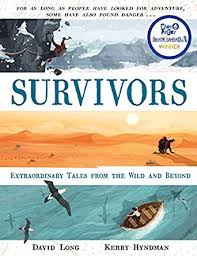 Read from the top of page 24 to the end on page 26.The two men were with their families when they carried out their escape plan so they had to leave their friends behind.Write a letter from either Wetzel or Strelczyk to one of their friends telling them all about their experience.  